Яркая ваза в технике квиллинг!
Очень просто и оригинально 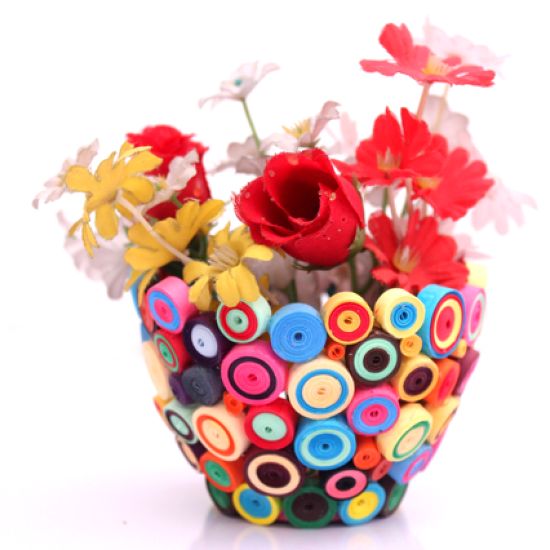 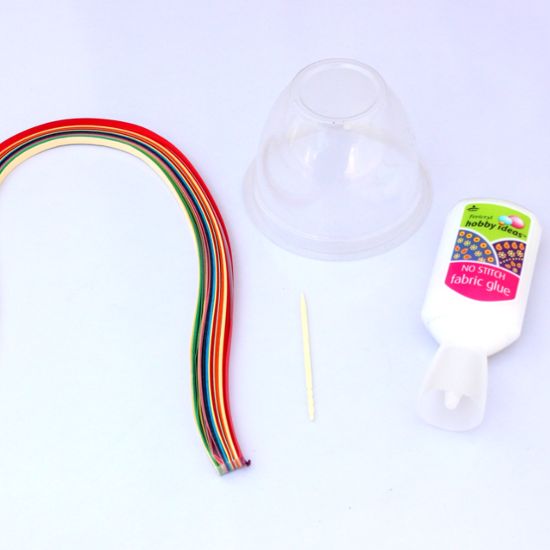 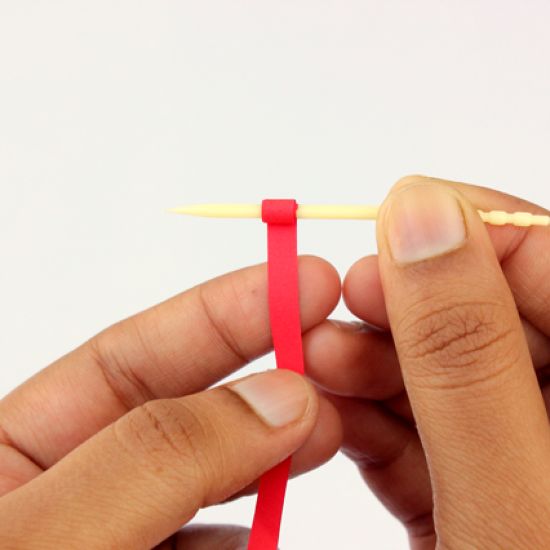 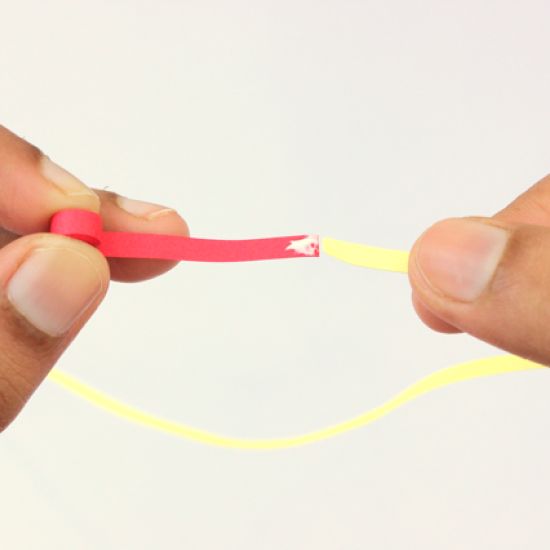 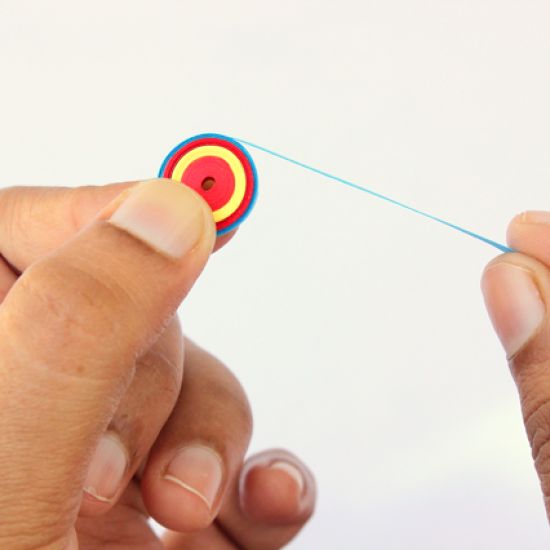 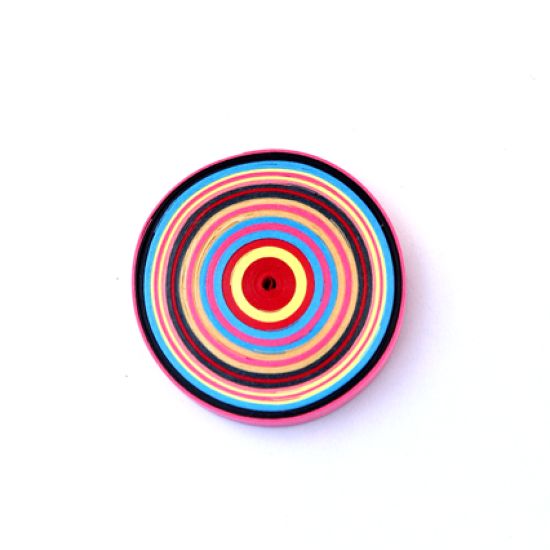 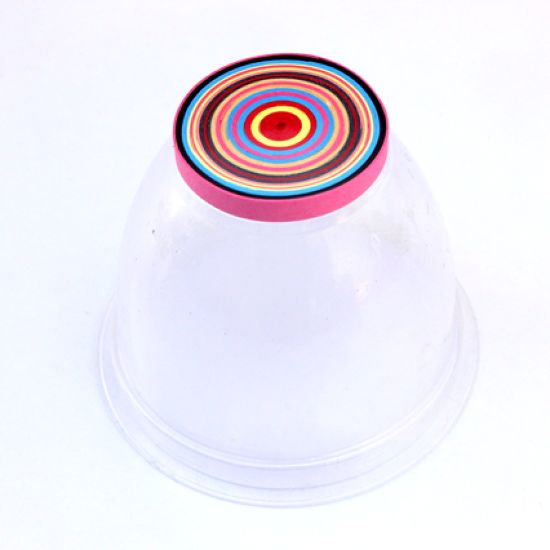 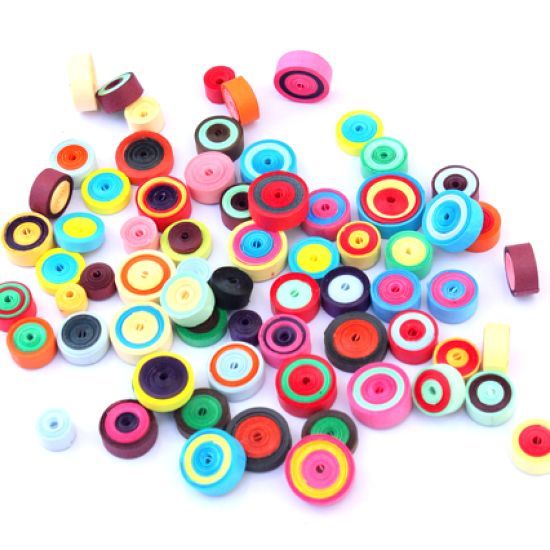 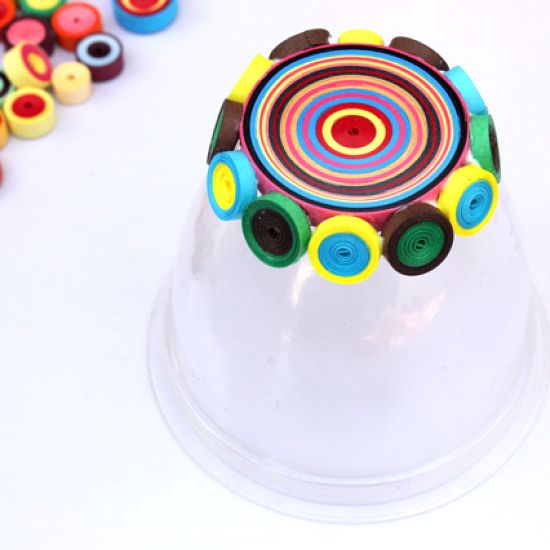 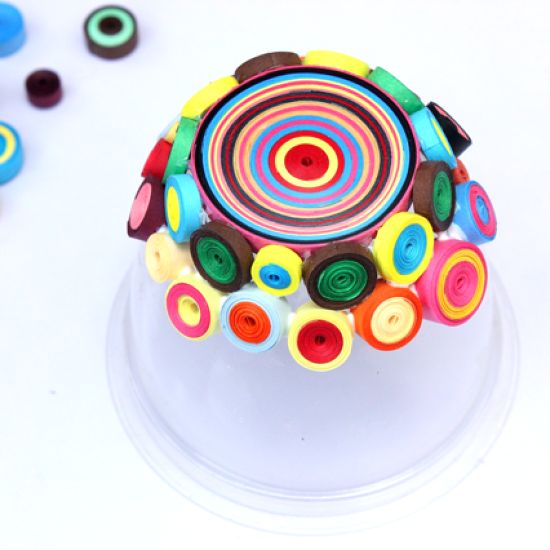 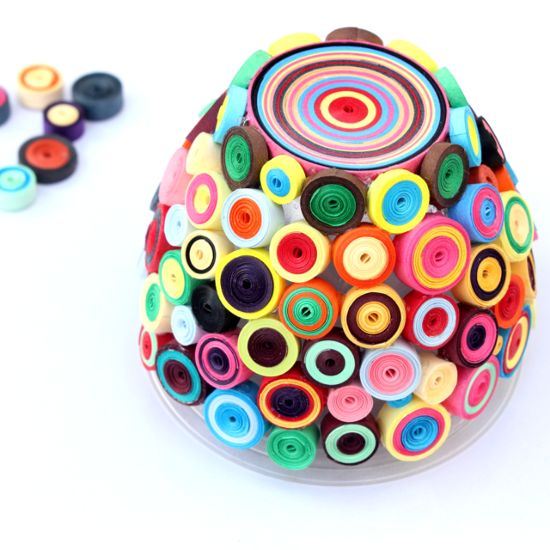 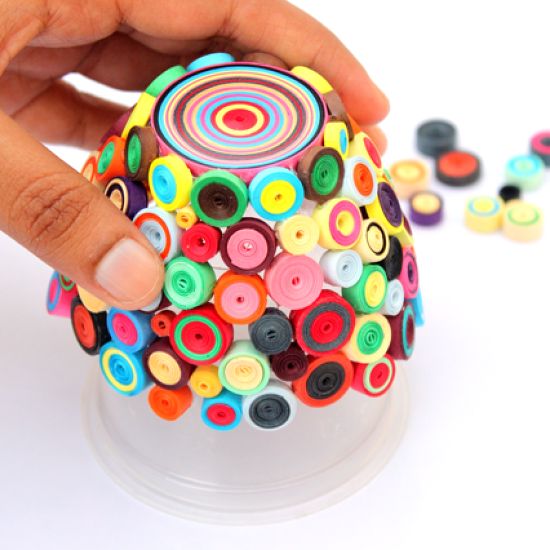 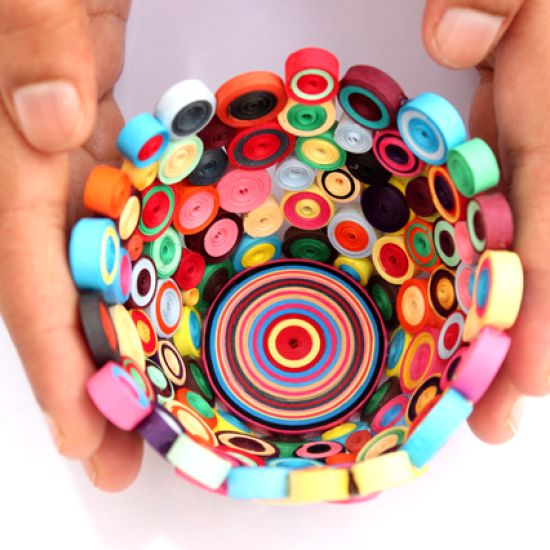 